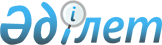 О лимитах долга местных исполнительных органов на 2012 годПостановление Правительства Республики Казахстан от 30 сентября 2011 года № 1116

      В соответствии с пунктом 2 статьи 210 Бюджетного кодекса Республики Казахстан от 4 декабря 2008 года Правительство Республики Казахстан ПОСТАНОВЛЯЕТ:



      1. Установить лимиты долга местных исполнительных органов на 2012 год согласно приложению к настоящему постановлению.



      2. Настоящее постановление вводится в действие со дня официального опубликования.      Премьер-Министр

      Республики Казахстан                       К. Масимов

Приложение         

к постановлению Правительства 

Республики Казахстан    

от 30 сентября 2011 года № 1116

                               Лимиты

          долга местных исполнительных органов на 2012 год                                                          тыс. тенге

      Примечание:



      * максимальный лимит долга местного исполнительного органа города республиканского значения, столицы не должен превышать 45 % от объема собственных доходов
					© 2012. РГП на ПХВ «Институт законодательства и правовой информации Республики Казахстан» Министерства юстиции Республики Казахстан
				№Местный исполнительный

органЛимит долга

местных

исполнительных

органовОтношение лимита долга

местных исполнительных

органов к доходам

местного бюджета в

процентах12341Акмолинская область3 141 84211,02Актюбинская область9 637 87217,63Алматинская область9 896 80016,04Атырауская область3 275 9303,15Восточно-Казахстанская

область7 503 55815,46Жамбылская область3 347 39015,57Западно-Казахстанская

область4 567 2568,78Карагандинская область4 545 7415,89Костанайская область4 495 05612,310Кызылординская область3 196 16113,611Мангистауская область5 524 6137,612Павлодарская область2 447 4174,813Северо-Казахстанская

область5 453 98627,814Южно-Казахстанская

область22 503 46342,615город Алматы22 657 68710,8*16город Астана18 610 48222,7*